<Date>NAME: ORGANIZATION: 	ADDRESS:	DOB: 
Dear ,On behalf of the ATA, it is my pleasure to invite you to attend the ATA 2023 Annual Conference & Expo to be held in San Antonio, TX,  March 4-6, 2023.
We anticipate that the 2023 conference will draw approximately 4000 attendees from across the United States and other parts of the world. Our conference provides an opportunity for leading professionals from medical institutions, technology organizations, government and the private sector to come together to share information and learn from one another. ATA 2023 will feature presentations that address the full spectrum of research and development, theory and application, and methodology and evaluation in matters pertaining to telemedicine.  ATA2023 Annual Conference & Expo is being developed in cooperation with several U.S. Government agencies and organizations.Your attendance at this meeting is important as we look to learn from your experience with developing telemedicine in your country.  To reserve a hotel room or register for the meeting please visit our website.  If you have any questions, you may contact the ATA Events Team at mailto:events@americantelemed.org.I hope to see you in San Antonio.Sincerely,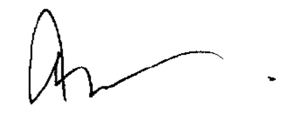 Ann Mond JohnsonChief Executive Officer
American Telemedicine Association 